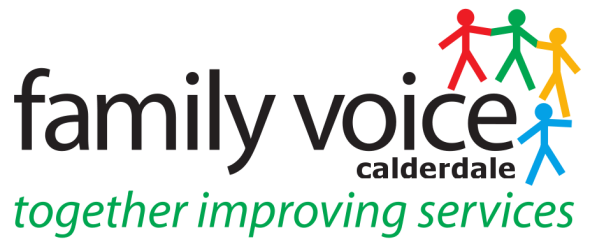 MINUTES OF STEERING GROUP MEETINGWednesday 15th January 202010:00 am at Unique Ways Offices, Hanson Lane Enterprise Centre, HalifaxPresentSteering Group Members: Pete Ruse, Alison Sharpe, Gabriella Walker, Sara Burge (Guest) Others: Heidi Coney1.	Welcome and Apologies	Apologies were given from Cath King, Alison Bower, Shermeela Kauser and Janine 	Wigmore._________________________________________________________________________2.	Items of AOBLearning Disability England Conference	_________________________________________________________________________3.	Minutes of Previous Meeting and Matter Arising	Minutes of SG meeting on Wednesday 11th December are a true and accurate record apart 	from Sara attended as a guest and not Gabriella.  Matters arising are that Pete will attend 	the Local Government Association Awards on 18th March and Calderdale Council is up 	against 7 other councils	_________________________________________________________________________4.	Treasurers ReportNot much to report until after the Conference when a lot of the grant will be spent.  SG members reminded to get all expenses in before end of March.5.	Conference 2020 and Charter	The SG reviewed who had been invited in terms of professional and agreed needed to 	send reminders out to some groups – Disabled Children’s team, Calderdale College, 	Specialist Inclusion Service, Local NAS group, Special Stars. A5 leaflets were given out for 	distribution to schools etc.  The group then discussed 	the activities for the day and had a 	practice run through of the co-production bingo game. The Quality Indicators that will be 	used in the group work were also discussed and how this would work on the day with the 	help of facilitators made up of SG members, UW staff and professionals. 	_________________________________________________________________________6.	SEN Survey	This will be looked at before the Conference and then it will be closed for analysis and pushed again after Feb Half term. 	________________________________________________________________________7.	Focus Groups	Home Educators – Pete said he was planning to go to the Home Educators Event at Eureka on the 23rd January.	Early Years -  Gabriella thinking of attending 2nd Feb workshop at Eureka to get initial views from parents but if no parents have signed up to this event will go to the March Workshop instead.  Early Years focus group could be held at Causey Hall if Eureka not available.	_______________________________________________________________________8.	Parent Rep Training	The SG were asked what they wanted from the training and came up with the following 	suggestions:-  chairing of meetings, navigating political environment, managing conflict of 	interest, preparing for meetings, having difficult conversations, being a non-expert amongst 	experts, what is the role of the parent rep, effective challenging.  The training should be 4 	hours long and Causey Hall was suggested as a venue as central.   List of trainers will be 	sent to the Steering Group so can have a look at potential trainers and come up with a short 	list. 12th and 25th March were suggested as possible dates for the training. ______________________________________________________________________9.	Workstream/Panel Feedback	Short Break Panel – Pete has raised issue that Lucy has been withdrawn from panel. He 	reported a Short Breaks engagement event will be organised to review short breaks, there 	is a gap in services for some short breaks such as early years and emotional needs 	packages. 	Local Offer – they are currently reviewing the workstream and will notify Cath if any more 	information.	Emotional Health and Wellbeing Group – Heidi updated Sara on when the next meeting will 	be (24th Jan) and she will check she is able to attend.	High Needs Review – the next meeting is due to take place on the 19th Feb and Gabriella 	will check dates to see if she can attend.	_________________________________________________________________________11.	AOB	Learning Disability England Conference – this is taking place on Thursday 13th February 	and Gabriella will sign up unless it is the Early Years Peer Review that day.  It is also 	steering group that day so she may not be attending that.	_________________________________________________________________________Next meeting – Thursday 13th February 2020 at 10.30am at Unique Ways Offices